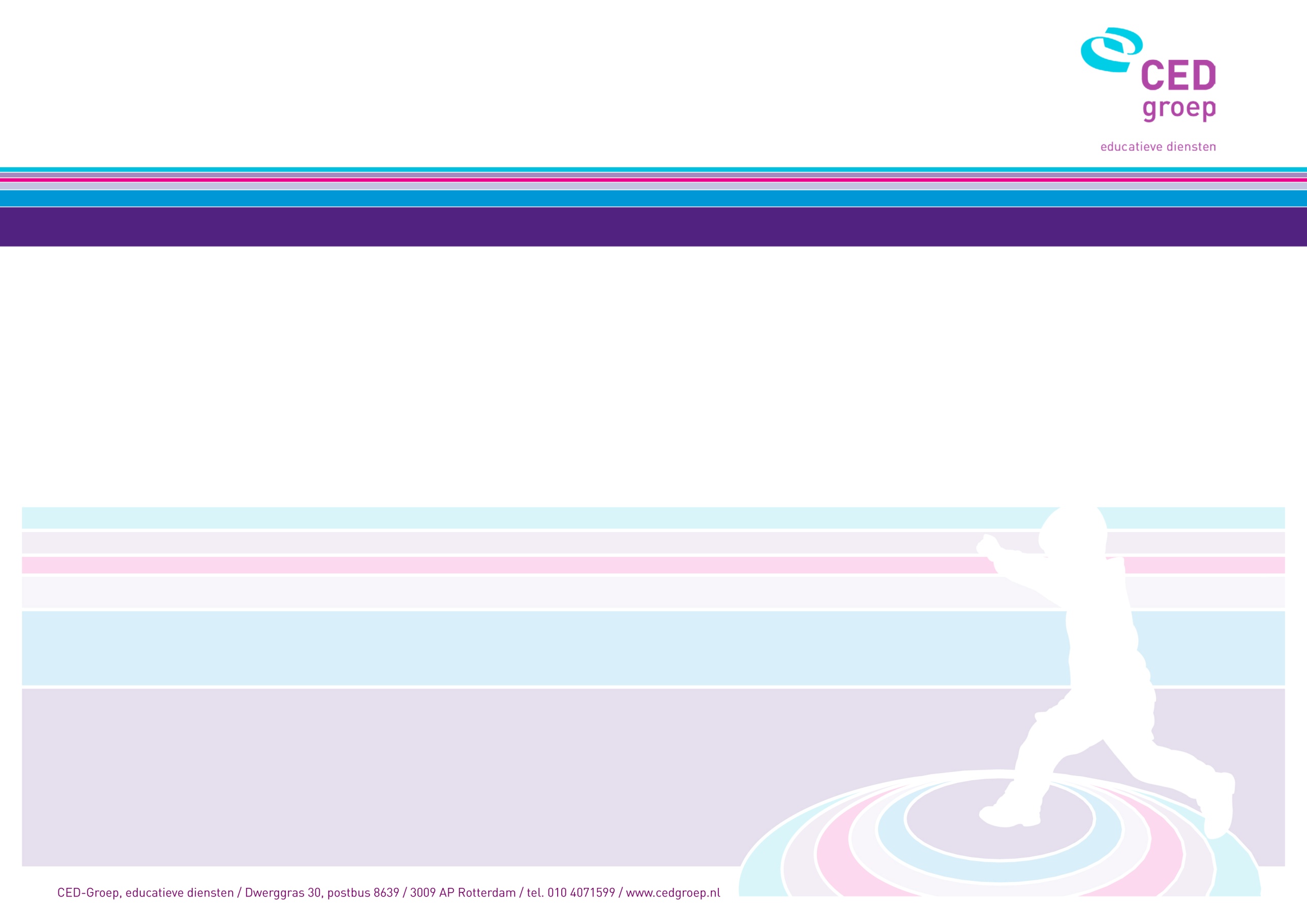 Sociaal emotionele ontwikkelingSociaal emotionele ontwikkelingSociaal emotionele ontwikkelingSociaal emotionele ontwikkelingSociaal emotionele ontwikkelingSociaal emotionele ontwikkelingSociaal emotionele ontwikkelingPO 1PO 2CategorieënStap 1Stap 2Stap 3Stap 4Stap 5Stap 6Samen spelen en werkenKijkt met interesse naar het spel van een ander kind of speelt naast een ander kind hetzelfde spelVoert dezelfde  handeling uit als de kind naast hem Speelt met één of twee andere kinderen grof-motorische spelletjes met elkaar nadoen, bijvoorbeeld achter elkaar door de kruiptunnel, van de glijbaan, één op de kar en de ander duwt, elkaar aan het lachen maken door ‘kiekeboe’ of ‘gek doen’Probeert met andere kinderen te spelen, meestal doen-alsof-spelletjesMaakt vriendjes met kinderen die van hetzelfde soort spel houdenSpeelt samen met een ander kind of in een klein groepjeVraagt of hij mee mag spelenKan met andere kinderen spelen Speelt onder begeleiding samen met een ander kind een eenvoudig spelletje, bijvoorbeeld de bal naar elkaar toerollen, blokjes stapelenSpeelt onder begeleiding met andere kinderen een eenvoudig beurtspelletje (bijvoorbeeld kleurenlotto, memorie)Voert onder begeleiding met een ander kind een opdracht uit Werkt samen met andere kinderen aan een gezamenlijke opdrachtZegt tegen een ander wat hij wil spelenSpeelt zowel een leidende als volgende rol in spelHelpt op verzoek anderen bij het uitvoeren van een taak (even helpen tillen)Sociaal emotionele ontwikkelingSociaal emotionele ontwikkelingSociaal emotionele ontwikkelingSociaal emotionele ontwikkelingSociaal emotionele ontwikkelingSociaal emotionele ontwikkelingSociaal emotionele ontwikkelingPO 1PO 2CategorieënStap 1Stap 2Stap 3Stap 4Stap 5Stap 6Samen spelen en werkenDeelt iets met een ander als hem dit gevraagd wordt (schuift op, staat speelgoed af)Kan al een beetje met andere kinderen iets delen, bijvoorbeeld speelgoed. Neemt een afwachtende houding aan bij het samenspelStaat speelgoed af als een ander kind het wil gebruikenDeelt materiaal met andere kinderenVraagt aan een ander of hij een voorwerp van hem mag gebruiken (pakt het niet af)Deelt uit zichzelf iets met een ander (schuift op, deelt iets lekkers)Vraagt of hij iets mag gebruiken van een anderKan van tijd tot tijd op zijn beurt wachten, legt zich er gemakkelijk bij neer als hij op zijn beurt moet wachten of speelgoed moet delen of afstaanWeet dat er afspraken en regels zijnLeert wat afspraken en regels zijnLeert welke regels er zijn en hoe zich daaraan te houdenHoudt zich aan een afspraak met een ander kind (samen buiten met de karren spelen als je dat hebt afgesproken)Sociaal emotionele ontwikkelingSociaal emotionele ontwikkelingSociaal emotionele ontwikkelingSociaal emotionele ontwikkelingSociaal emotionele ontwikkelingSociaal emotionele ontwikkelingSociaal emotionele ontwikkelingPO 1PO 2CategorieënStap 1Stap 2Stap 3Stap 4Stap 5Stap 6Taak uitvoerenProbeert dingen zelf doen, bijvoorbeeld zichzelf aan – of uitkleden, zelf een puzzel (af)makenBegrijpt en voert eenvoudige opdrachten uit (bijv. pak je jas maar, zet de beker maar op tafel)Kan een bekende opdracht die duidelijk is zelfstandig uitvoeren, bijvoorbeeld bakjes fruit uitdelenHeeft plezier in het leren van nieuwe dingenKan zich grotendeels zelf aankleden en gaat (eventueel onder begeleiding) naar de wcKan zichzelf aankleden en gaat zelfstandig naar de wcKan zelfstandig taken uitvoerenVoert een korte, nieuwe handeling uit (1 stap) als een ander deze heeft voorgedaan, bijvoorbeeld verfkwastje uitspoelenBegint aan een taak als hem dat gevraagd wordtVoert een korte, nieuwe handeling uit (2 stappen) als een ander deze heeft voorgedaan, bijvoorbeeld schoenen aantrekken en klittenband dichtmakenVolgt aanwijzingen van de pedagogisch medewerker op als hij moet opruimen, iets moet aan- of uittrekken, moet stoppen met een bezigheidLuistert en kijkt naar de uitleg van een opdracht in een één op één situatieWijst aan waar hij moet beginnenLuistert en kijkt naar de uitleg van een opdracht in een groepsinstructie voordat hij aan de taak begintKijkt hoe de pedagogisch medewerker een taak aanpakt en neemt deze aanpak overHerhaalt de opdracht die hem is gegeven (wat ga je nu doen?)Begint na de uitleg met zijn taakSociaal emotionele ontwikkelingSociaal emotionele ontwikkelingSociaal emotionele ontwikkelingSociaal emotionele ontwikkelingSociaal emotionele ontwikkelingSociaal emotionele ontwikkelingSociaal emotionele ontwikkelingPO 1PO 2CategorieënStap 1Stap 2Stap 3Stap 4Stap 5Stap 6Taak uitvoerenKan langere tijd met een activiteit of speelgoed bezig zijnWerkt rustig voor een kortdurende periodeVoert een simpele enkelvoudige taak tot het einde uitControleert of de taak klaar is (alles gebruikt)Geeft aan welke taken hij moeilijk vond en welke makkelijkWerkt 10 minuten zelfstandig aan een bekende taakStelt gericht vragen Geeft aan of de taak makkelijk of moeilijk was en of hij goed heeft gewerktProbeert zelf problemen op te lossen tijdens het werken, bijvoorbeeld punt (laten) slijpenZet door, blijft het een tijdje proberen als iets niet direct lukt, bijvoorbeeld bij een moeilijke puzzelZet door wanneer iets niet direct lukt, probeert de taak bijvoorbeeld  nog een keer wanneer het de eerste keer niet luktMaakt een eenvoudig taakje af, bijvoorbeeld een puzzeltje Ruimt speelgoed op als hem dat gevraagd wordt, bijvoorbeeld ‘zet jij de auto terug in de kast’Gaat voorzichtig met materiaal omHelpt actief mee met het opruimen van de gebruikte materialen, zet de spullen terug als hij klaar is met een taak en helpt andere kinderen daarbijGaat zorgvuldig met materialen omPakt en ruimt zijn materialen opMaakt iets af, bijvoorbeeld een moeilijke puzzel Ruimt zelfstandig (spel) materiaal opSociaal emotionele ontwikkelingSociaal emotionele ontwikkelingSociaal emotionele ontwikkelingSociaal emotionele ontwikkelingSociaal emotionele ontwikkelingSociaal emotionele ontwikkelingSociaal emotionele ontwikkelingSociaal emotionele ontwikkelingSociaal emotionele ontwikkelingSociaal emotionele ontwikkelingSociaal emotionele ontwikkelingSociaal emotionele ontwikkelingSociaal emotionele ontwikkelingPO 1PO 1PO 2CategorieënCategorieënStap 1Stap 1Stap 2Stap 3Stap 3Stap 3Stap 4Stap 4Stap 5Stap 5Stap 6Keuze makenKiest wat hij wil eten uit twee of drie dingen, die de leidster hem voorhoudt door te wijzen, zijn hand uit te steken, een woordje te zeggen (bijvoorbeeld  ‘die’)Kiest wat hij wil eten uit twee of drie dingen, die de leidster hem voorhoudt door te wijzen, zijn hand uit te steken, een woordje te zeggen (bijvoorbeeld  ‘die’)Vertelt wat hij wil na de vraag; ‘wil je met de bal of met de kar spelen?’ of ‘wil je kaas of worst op je brood?Vertelt wat hij wil na de vraag; ‘wil je met de bal of met de kar spelen?’ of ‘wil je kaas of worst op je brood?Vertelt wat hij wil na de vraag; ‘wil je met de bal of met de kar spelen?’ of ‘wil je kaas of worst op je brood?Kiest zelf, zonder hulp, bijvoorbeeld  waarmee hij wil spelen of wat hij wil eten of drinkenKiest zelf, zonder hulp, bijvoorbeeld  waarmee hij wil spelen of wat hij wil eten of drinkenDenkt na voor hij een keuze maakt, bijvoorbeeld niet gelijk hetzelfde kiezen als zijn vriend als die iets gaat doen wat hij niet zo leuk vindtDenkt na voor hij een keuze maakt, bijvoorbeeld niet gelijk hetzelfde kiezen als zijn vriend als die iets gaat doen wat hij niet zo leuk vindtMaakt een keuze en blijft daarbij Maakt een keuze en blijft daarbij Keuze makenWeet wat hij leuk vindt en kan dit vertellen, bijvoorbeeld ‘ik houd van spelen met de auto’s’Weet dat een ander iets anders leuk kan vinden dan hijzelfWeet dat een ander iets anders leuk kan vinden dan hijzelfKiest wat hij wil doen op basis van eigen voorkeuren (binnen of buiten spelen)Kiest wat hij wil doen op basis van eigen voorkeuren (binnen of buiten spelen)Vertelt dat hij een andere keuze wil maken dan de ander (hij wil naar buiten, ik niet)Vertelt dat hij een andere keuze wil maken dan de ander (hij wil naar buiten, ik niet)Sociaal emotionele ontwikkelingSociaal emotionele ontwikkelingSociaal emotionele ontwikkelingSociaal emotionele ontwikkelingSociaal emotionele ontwikkelingSociaal emotionele ontwikkelingSociaal emotionele ontwikkelingSociaal emotionele ontwikkelingSociaal emotionele ontwikkelingSociaal emotionele ontwikkelingSociaal emotionele ontwikkelingSociaal emotionele ontwikkelingSociaal emotionele ontwikkelingSociaal emotionele ontwikkelingPO 1PO 1PO 1PO 2CategorieënStap 1Stap 1Stap 2Stap 2Stap 2Stap 3Stap 4Stap 4Stap 5Stap 5Stap 6Stap 6Stap 6Aardig doen Kijkt veel naar andere kinderen Toont belangstelling voor andere kinderen Kijkt veel naar andere kinderen Toont belangstelling voor andere kinderen Glimlacht tegen een ander kindGlimlacht tegen een ander kindGlimlacht tegen een ander kindZorgt voor andere kinderen, bijvoorbeeld aaien over het hoofdje van een baby Toont belangstelling en sympathie voor andere kinderen Toont belangstelling en sympathie voor andere kinderen Zoekt contact met anderenZoekt contact met anderenZoekt contact met anderenGebruikt en begrijpt het woord ‘wij’ (kent enkele namen)Ontdekt de verschillen en overeenkomsten tussen zichzelf en de andere kinderen in de groep, bijvoorbeeld in lichaamskenmerken, karaktereigenschappen, voorkeuren / afkeuren, afkomt en traditieGebruikt en begrijpt het woord ‘wij’ (kent enkele namen)Ontdekt de verschillen en overeenkomsten tussen zichzelf en de andere kinderen in de groep, bijvoorbeeld in lichaamskenmerken, karaktereigenschappen, voorkeuren / afkeuren, afkomt en traditieGebruikt en begrijpt het woord ‘wij’ (kent enkele namen)Ontdekt de verschillen en overeenkomsten tussen zichzelf en de andere kinderen in de groep, bijvoorbeeld in lichaamskenmerken, karaktereigenschappen, voorkeuren / afkeuren, afkomt en traditieWeet dat een ander zich anders kan voelen dan jijWeet dat een ander iets anders leuk kan vinden dan jijKan eenvoudige gevoelens bij anderen waarnemen (inschatten), bijvoorbeeld ‘hij huilt, hij zal wel verdrietig zijn’Houdt in het spel rekening met wat een ander wilKan eenvoudige gevoelens bij anderen waarnemen (inschatten), bijvoorbeeld ‘hij huilt, hij zal wel verdrietig zijn’Houdt in het spel rekening met wat een ander wilKan gevoelens onder woorden brengen, bijvoorbeeld ‘ben je boos?’Weet hoe een ander zich kan voelen in een bekende situatieKan gevoelens onder woorden brengen, bijvoorbeeld ‘ben je boos?’Weet hoe een ander zich kan voelen in een bekende situatieHeeft kennis van de ander (kent alle kinderen bij naam)Ervaart de verschillen en overeenkomsten tussen zichzelf en de andere kinderen in de groep, bijvoorbeeld in lichaamskenmerken, karaktereigenschappen, voorkeuren / afkeuren, afkomt en traditie Kent de sterke en zwakke punten van een ander, bijvoorbeeld ‘hij kan nog niet zonder zijwieltjes’Houdt rekening met gevoelens en wensen van anderen, bijvoorbeeld samen rustig binnen spelen als een ander kind zich niet lekker voeltHeeft kennis van de ander (kent alle kinderen bij naam)Ervaart de verschillen en overeenkomsten tussen zichzelf en de andere kinderen in de groep, bijvoorbeeld in lichaamskenmerken, karaktereigenschappen, voorkeuren / afkeuren, afkomt en traditie Kent de sterke en zwakke punten van een ander, bijvoorbeeld ‘hij kan nog niet zonder zijwieltjes’Houdt rekening met gevoelens en wensen van anderen, bijvoorbeeld samen rustig binnen spelen als een ander kind zich niet lekker voeltHeeft kennis van de ander (kent alle kinderen bij naam)Ervaart de verschillen en overeenkomsten tussen zichzelf en de andere kinderen in de groep, bijvoorbeeld in lichaamskenmerken, karaktereigenschappen, voorkeuren / afkeuren, afkomt en traditie Kent de sterke en zwakke punten van een ander, bijvoorbeeld ‘hij kan nog niet zonder zijwieltjes’Houdt rekening met gevoelens en wensen van anderen, bijvoorbeeld samen rustig binnen spelen als een ander kind zich niet lekker voeltSociaal emotionele ontwikkelingSociaal emotionele ontwikkelingSociaal emotionele ontwikkelingSociaal emotionele ontwikkelingSociaal emotionele ontwikkelingSociaal emotionele ontwikkelingSociaal emotionele ontwikkelingSociaal emotionele ontwikkelingSociaal emotionele ontwikkelingSociaal emotionele ontwikkelingSociaal emotionele ontwikkelingSociaal emotionele ontwikkelingSociaal emotionele ontwikkelingSociaal emotionele ontwikkelingPO 1PO 1PO 1PO 2CategorieënStap 1Stap 1Stap 2Stap 2Stap 2Stap 3Stap 4Stap 4Stap 5Stap 5Stap 6Stap 6Stap 6Aardig doen Reageert als een ander kind huiltReageert als een ander kind huiltReageert als een ander kind huilt, door bijvoorbeeld een speen of knuffel te gevenReageert als een ander kind huilt, door bijvoorbeeld een speen of knuffel te gevenReageert als een ander kind huilt, door bijvoorbeeld een speen of knuffel te gevenTroost een ander wanneer die verdrietig bijvoorbeeld door te vragen ‘gaat het?’Troost iemand die gevallen isKent meerdere manieren om iemand te troosten (stil maar, arm omslaan, zakdoek halen)Troost iemand die gevallen isKent meerdere manieren om iemand te troosten (stil maar, arm omslaan, zakdoek halen)Vertelt waarom het aardig is om een ander te troostenTroost iemand die bang of verdrietig isVertelt waarom het aardig is om een ander te troostenTroost iemand die bang of verdrietig isVertelt waarom het aardig is om een ander te troostenTroost iemand die bang of verdrietig isHelpt een ander kind, bijvoorbeeld met iets zwaars te dragen of te versjouwen, als de pedagogisch medewerker daar om vraagtHelpt een ander kind, bijvoorbeeld met iets zwaars te dragen of te versjouwen, als de pedagogisch medewerker daar om vraagtHelpt een ander kind, bijvoorbeeld met iets zwaars te dragen of te versjouwen, als de pedagogisch medewerker daar om vraagtKan anderen al een beetje helpen en vindt dat ook fijn om te doenHelpt een ander kind bijvoorbeeld zijn schoenen of jas uittrekken als de pedagogisch medewerker daar om vraagtHelpt een ander kind bijvoorbeeld zijn schoenen of jas uittrekken als de pedagogisch medewerker daar om vraagtHelpt een ander als die daar om vraagtHelpt een ander als die daar om vraagtMerkt of en wanneer een ander kind hulp nodig heeft, houdt bijvoorbeeld de deur open voor een kind dat zijn handen vol heeftBiedt hulp aan/ kan anderen helpenMerkt of en wanneer een ander kind hulp nodig heeft, houdt bijvoorbeeld de deur open voor een kind dat zijn handen vol heeftBiedt hulp aan/ kan anderen helpenMerkt of en wanneer een ander kind hulp nodig heeft, houdt bijvoorbeeld de deur open voor een kind dat zijn handen vol heeftBiedt hulp aan/ kan anderen helpenMerkt op dat een ander iets moois, leuks of nieuws heeft, zegt bijvoorbeeld ‘ik wil ook die’Geeft een complimentje over het uiterlijk of een werkje (mooie jas, mooie tekening)Geeft een complimentje over het uiterlijk of een werkje (mooie jas, mooie tekening)Toont bewondering voor elkaars vaardigheden en mogelijkhedenGeeft een compliment over iets dat een ander gemaakt heeftToont bewondering voor elkaars vaardigheden en mogelijkhedenGeeft een compliment over iets dat een ander gemaakt heeftToont bewondering voor elkaars vaardigheden en mogelijkhedenGeeft een compliment over iets dat een ander gemaakt heeftZegt sorry als hij iets gedaan heeft tegen een ander kind en de pedagogisch medewerker wijst hem daaropZegt sorry als hij iets gedaan heeft tegen een ander kind en de pedagogisch medewerker wijst hem daaropZegt sorry als hij iets gedaan heeft tegen een ander kind en de pedagogisch medewerker wijst hem daaropZegt sorry als hij iemand pijn heeft gedaan en dit kind moet huilenZegt sorry als er door hem per ongeluk iets misgaat (drinken valt om, tekening raakt zoek)Zegt sorry als er door hem per ongeluk iets misgaat (drinken valt om, tekening raakt zoek)Zegt sorry wanneer dit gepast is Zegt sorry wanneer dit gepast is Sociaal emotionele ontwikkelingSociaal emotionele ontwikkelingSociaal emotionele ontwikkelingSociaal emotionele ontwikkelingSociaal emotionele ontwikkelingSociaal emotionele ontwikkelingSociaal emotionele ontwikkelingSociaal emotionele ontwikkelingSociaal emotionele ontwikkelingSociaal emotionele ontwikkelingSociaal emotionele ontwikkelingSociaal emotionele ontwikkelingSociaal emotionele ontwikkelingSociaal emotionele ontwikkelingPO 1PO 1PO 1PO 2CategorieënStap 1Stap 1Stap 2Stap 2Stap 2Stap 3Stap 4Stap 4Stap 5Stap 5Stap 6Stap 6Stap 6Omgaan met ruzieLaat het aan een ander kind merken als hij iets niet leuk vindtLaat het aan een ander kind merken als hij iets niet leuk vindtZegt het tegen een ander kind als die iets doet wat hij niet leuk vindtZegt het tegen een ander kind als die iets doet wat hij niet leuk vindtZegt het tegen een ander kind als die iets doet wat hij niet leuk vindtWeet dat nee zeggen een reactie oplevert van de anderErvaart dat er door tegenstrijdige belangen conflicten kunnen ontstaan die je samen kunt oplossen, bijvoorbeeld allebei op de kar willen: pedagogisch medewerker laat hen omstebeurt een rondje rijden, beide kinderen zijn tevredenErvaart dat er door tegenstrijdige belangen conflicten kunnen ontstaan die je samen kunt oplossen, bijvoorbeeld allebei op de kar willen: pedagogisch medewerker laat hen omstebeurt een rondje rijden, beide kinderen zijn tevredenErvaart dat er door tegenstrijdige belangen conflicten kunnen ontstaan die je samen kunt oplossen, bijvoorbeeld allebei op de kar willen: pedagogisch medewerker laat hen omstebeurt een rondje rijden, beide kinderen zijn tevredenVolgt het advies van de pedagogisch medewerker op bij een meningsverschilKan met hulp van de pedagogisch medewerker een oplossing bedenken voor een conflictVolgt het advies van de pedagogisch medewerker op bij een meningsverschilKan met hulp van de pedagogisch medewerker een oplossing bedenken voor een conflictOmgaan met ruzieIs (op verzoek van de pedagogisch medewerker) tijdens het oplossen van een conflict stil, zodat het andere kind kan pratenIs (op verzoek van de pedagogisch medewerker) tijdens het oplossen van een conflict stil, zodat het andere kind kan pratenLuistert tijdens het oplossen van een conflict, onder toezicht van de pedagogisch medewerker, naar de ander   Luistert tijdens het oplossen van een conflict, onder toezicht van de pedagogisch medewerker, naar de ander   Luistert tijdens het oplossen van een conflict, onder toezicht van de pedagogisch medewerker, naar de ander   Luistert naar een ander als die sorry zegtLaat een ander uitpraten bij het oplossen van een ruzieVertelt na een ruzie wat er gebeurd isLuistert naar een ander als die sorry zegtLaat een ander uitpraten bij het oplossen van een ruzieVertelt na een ruzie wat er gebeurd isSociaal emotionele ontwikkelingSociaal emotionele ontwikkelingSociaal emotionele ontwikkelingSociaal emotionele ontwikkelingSociaal emotionele ontwikkelingSociaal emotionele ontwikkelingSociaal emotionele ontwikkelingSociaal emotionele ontwikkelingSociaal emotionele ontwikkelingSociaal emotionele ontwikkelingSociaal emotionele ontwikkelingSociaal emotionele ontwikkelingSociaal emotionele ontwikkelingPO 1PO 1PO 2CategorieënStap 1Stap 1Stap 2Stap 2Stap 2Stap 3Stap 4Stap 4Stap 5Stap 5Stap 6Stap 6Omgaan met ruzieZegt sorry wanneer dit gevraagd wordtZegt sorry wanneer dit gevraagd wordtVertoont spijt en maakt het goed met een anderVertoont spijt en maakt het goed met een anderBiedt zijn excuses aan en past zijn gedrag daarna aanBiedt zijn excuses aan en past zijn gedrag daarna aanOmgaan met ruzieBenoemt manieren om rustig te blijven als hij boos is (diep ademhalen, weglopen)Reageert bij boosheid op de aanwijzing /correctie van de pedagogisch medewerkerBenoemt dat hij een ander geen pijn mag doenBenoemt manieren om rustig te blijven als hij boos is (diep ademhalen, weglopen)Reageert bij boosheid op de aanwijzing /correctie van de pedagogisch medewerkerBenoemt dat hij een ander geen pijn mag doenKalmeert bij boosheid na een aanwijzing van de pedagogisch medewerkerKent zijn eigen emoties en kan deze beheersen, uit zijn boosheid zonder anderen fysiek pijn te doen of materiaal kapot te makenKalmeert bij boosheid na een aanwijzing van de pedagogisch medewerkerKent zijn eigen emoties en kan deze beheersen, uit zijn boosheid zonder anderen fysiek pijn te doen of materiaal kapot te makenSociaal emotionele ontwikkelingSociaal emotionele ontwikkelingSociaal emotionele ontwikkelingSociaal emotionele ontwikkelingSociaal emotionele ontwikkelingSociaal emotionele ontwikkelingSociaal emotionele ontwikkelingSociaal emotionele ontwikkelingSociaal emotionele ontwikkelingSociaal emotionele ontwikkelingSociaal emotionele ontwikkelingSociaal emotionele ontwikkelingSociaal emotionele ontwikkelingPO 1PO 1PO 2CategorieënStap 1Stap 1Stap 2Stap 2Stap 2Stap 3Stap 4Stap 4Stap 5Stap 5Stap 6Stap 6Ervaringen delenKijkt veel naar andere kinderen Toont belangstelling voor andere kinderen Kijkt veel naar andere kinderen Toont belangstelling voor andere kinderen Glimlacht tegen een ander kindGlimlacht tegen een ander kindGlimlacht tegen een ander kindIs stil als iemand iets vertelt Toont belangstelling en sympathie voor andere kinderen Toont belangstelling en sympathie voor andere kinderen Luistert als iemand iets vertelt Luistert als iemand iets vertelt Zoekt contact met anderenZoekt contact met anderenErvaringen delenZegt iets tegen de pedagogisch medewerker, geeft antwoord als zij iets aan hem vraagtZegt iets tegen de pedagogisch medewerker, geeft antwoord als zij iets aan hem vraagtZegt iets tegen een ander kind, geeft antwoord als een ander kind iets aan hem vraagtZegt iets tegen een ander kind, geeft antwoord als een ander kind iets aan hem vraagtZegt iets tegen een ander kind, geeft antwoord als een ander kind iets aan hem vraagtVoert een gesprekje metde pedagogisch medewerkerVoert een gesprekje met een ander kind Laat de ouder/ verzorger zien wat hij gemaakt heeft of vertelt wat hij die dag heeft gedaanVoert een gesprekje met een ander kind Laat de ouder/ verzorger zien wat hij gemaakt heeft of vertelt wat hij die dag heeft gedaanVertelt in de kring over iets dat hij zojuist heeft meegemaakt (korte tijd ertussen)Vertelt in de kring over iets dat hij zojuist heeft meegemaakt (korte tijd ertussen)Praat met de pedagogisch medewerker over iets dat ze net samen hebben meegemaakt of over iets wat om hen heen gebeurt, wat ze allebei zienPraat met de pedagogisch medewerker over iets dat ze net samen hebben meegemaakt of over iets wat om hen heen gebeurt, wat ze allebei zienPraat met een ander kind over iets dat ze net samen hebben meegemaakt of over iets wat om hen heen gebeurt, wat ze allebei zienPraat met een ander kind over iets dat ze net samen hebben meegemaakt of over iets wat om hen heen gebeurt, wat ze allebei zienDeelt een soortgelijke ervaring met anderen (ik ben daar ook geweest)Deelt een soortgelijke ervaring met anderen (ik ben daar ook geweest)Sociaal emotionele ontwikkelingSociaal emotionele ontwikkelingSociaal emotionele ontwikkelingSociaal emotionele ontwikkelingSociaal emotionele ontwikkelingSociaal emotionele ontwikkelingSociaal emotionele ontwikkelingSociaal emotionele ontwikkelingSociaal emotionele ontwikkelingSociaal emotionele ontwikkelingSociaal emotionele ontwikkelingSociaal emotionele ontwikkelingSociaal emotionele ontwikkelingSociaal emotionele ontwikkelingSociaal emotionele ontwikkelingPO 1PO 1PO 1PO 2CategorieënStap 1Stap 1Stap 2Stap 2Stap 2Stap 3Stap 3Stap 4Stap 4Stap 5Stap 5Stap 6Stap 6Stap 6Jezelf presenterenJezelf presenterenVoelt zich op zijn gemak in de eigen groepVoelt zich op zijn gemak in de eigen groepPast zich gemakkelijk aan als er een andere pedagogisch medewerker  is of als er een andere volwassene in de groep isPast zich gemakkelijk aan in onbekende situaties, bijvoorbeeld bij een uitstapje met de groep in een vreemde omgeving (bijvoorbeeld de bibliotheek, speeltuin)Past zich gemakkelijk aan als er een andere pedagogisch medewerker  is of als er een andere volwassene in de groep isPast zich gemakkelijk aan in onbekende situaties, bijvoorbeeld bij een uitstapje met de groep in een vreemde omgeving (bijvoorbeeld de bibliotheek, speeltuin)Durft te experimenteren/ probeert nieuwe dingen uit om grenzen te ontdekkenDurft te experimenteren/ probeert nieuwe dingen uit om grenzen te ontdekkenDurft te experimenteren/ probeert nieuwe dingen uit om grenzen te ontdekkenKan zich handhaven binnen de eigen groepKan zich handhaven binnen de eigen groepJezelf presenterenJezelf presenterenGaat er gemakkelijk mee om (bijvoorbeeld gaat door met zijn bezigheid, glimlacht, laat zien wat hij doet of maakt)  als de pedagogisch medewerker de aandacht op hem vestigtGaat er gemakkelijk mee om (bijvoorbeeld gaat door met zijn bezigheid, glimlacht, laat zien wat hij doet of maakt)  als de pedagogisch medewerker de aandacht op hem vestigtGaat er gemakkelijk mee om (vertelt iets, geeft antwoord, laat iets zien of gaat iets pakken) op de vraag van de pedagogisch medewerker in een klein groepjeGaat er gemakkelijk mee om (vertelt iets, geeft antwoord, laat iets zien of gaat iets pakken) op de vraag van de pedagogisch medewerker in de kringGaat er gemakkelijk mee om (vertelt iets, geeft antwoord, laat iets zien of gaat iets pakken) op de vraag van de pedagogisch medewerker in de kringGaat er gemakkelijk mee om (vertelt iets, geeft antwoord, laat iets zien of gaat iets pakken) op de vraag van de pedagogisch medewerker in de kringGeeft aan wat hij leuk/lekker/mooi/interessant vindt (smaak/voorkeur)Geeft aan wat hij leuk/lekker/mooi/interessant vindt (smaak/voorkeur)Geeft aan wat hij leuk/lekker/mooi/interessant vindt (smaak/voorkeur)Kan zijn mening gevenKan zijn mening gevenSociaal emotionele ontwikkelingSociaal emotionele ontwikkelingSociaal emotionele ontwikkelingSociaal emotionele ontwikkelingSociaal emotionele ontwikkelingSociaal emotionele ontwikkelingSociaal emotionele ontwikkelingSociaal emotionele ontwikkelingSociaal emotionele ontwikkelingSociaal emotionele ontwikkelingSociaal emotionele ontwikkelingPO 1PO 1PO 2CategorieënStap 1Stap 2Stap 2Stap 3Stap 4Stap 4Stap 5Stap 5Stap 6Stap 6Jezelf presenterenIs trots als hij iets kan, als iets hem lukt (bijvoorbeeld kijkt op, klapt voor zichzelf, lacht, wijst, zegt ‘ik gedaan’)Leert ervaren wat hij al kan en wat hij nog niet kan, is bijvoorbeeld  trots als hij een puzzel heeft gemaakt, maar merkt dat hij nog niet zonder zijwieltjes kan fietsenAccepteert dat het niet alles even goed kanAccepteert dat het niet alles even goed kanHeeft vertrouwen in zijn eigen kunnen, staat stil bij wat hij al kan, oefent bijvoorbeeld met fietsen zonder zijwieltjes en vertelt het iedereen als hij het kanHeeft vertrouwen in zijn eigen kunnen, staat stil bij wat hij al kan, oefent bijvoorbeeld met fietsen zonder zijwieltjes en vertelt het iedereen als hij het kanSociaal emotionele ontwikkelingSociaal emotionele ontwikkelingSociaal emotionele ontwikkelingSociaal emotionele ontwikkelingSociaal emotionele ontwikkelingSociaal emotionele ontwikkelingSociaal emotionele ontwikkelingSociaal emotionele ontwikkelingSociaal emotionele ontwikkelingSociaal emotionele ontwikkelingSociaal emotionele ontwikkelingSociaal emotionele ontwikkelingSociaal emotionele ontwikkelingSociaal emotionele ontwikkelingSociaal emotionele ontwikkelingSociaal emotionele ontwikkelingPO 1PO 1PO 1PO 2CategorieënCategorieënStap 1Stap 2Stap 2Stap 2Stap 3Stap 3Stap 4Stap 4Stap 4Stap 5Stap 5Stap 5Stap 6Stap 6Opkomen voor jezelfOpkomen voor jezelfKan aangeven dat het hulp nodig heeft Vraagt bijvoorbeeld non-verbaal om hulp (door de jas voor de pedagogisch medewerker  te houden)Vraagt of de pedagogisch medewerker iets voor hem wil doen (bijvoorbeeld veter vastmaken, jas dicht) Vraagt of de pedagogisch medewerker iets voor hem wil doen (bijvoorbeeld veter vastmaken, jas dicht) Vraagt of de pedagogisch medewerker iets voor hem wil doen (bijvoorbeeld veter vastmaken, jas dicht) Vraagt soms om hulp als iets hem alleen niet lukt (aan – en uitkleden)Vraagt soms om hulp als iets hem alleen niet lukt (aan – en uitkleden)Vraagt soms om hulp als iets hem alleen niet lukt (aan – en uitkleden)Vraagt om hulp als iets hem alleen niet lukt (aan – en uitkleden)Vraagt om hulp als iets hem alleen niet lukt (aan – en uitkleden)Vraagt om hulp als iets hem alleen niet lukt (aan – en uitkleden)Vraagt iemand anders om hulp, bijvoorbeeld als het maken van een werkje alleen niet luktVraagt iemand anders om hulp, bijvoorbeeld als het maken van een werkje alleen niet luktGebruikt zijn eigen naam, bijvoorbeeld om duidelijk te maken dat hij iets wil hebben of dat iets van hem  Benoemt zichzelf als ‘ik’, gebruikt de woorden ‘van mij’  of ‘ik’Laat het aan een ander kind merken als hij iets niet wil of niet leuk vindt, bijvoorbeeld houdt een speeltje stevig vast als een ander het wil afpakken, jammert erbij, duwt het kind wegGebruikt zijn eigen naam, bijvoorbeeld om duidelijk te maken dat hij iets wil hebben of dat iets van hem  Benoemt zichzelf als ‘ik’, gebruikt de woorden ‘van mij’  of ‘ik’Laat het aan een ander kind merken als hij iets niet wil of niet leuk vindt, bijvoorbeeld houdt een speeltje stevig vast als een ander het wil afpakken, jammert erbij, duwt het kind wegGebruikt zijn eigen naam, bijvoorbeeld om duidelijk te maken dat hij iets wil hebben of dat iets van hem  Benoemt zichzelf als ‘ik’, gebruikt de woorden ‘van mij’  of ‘ik’Laat het aan een ander kind merken als hij iets niet wil of niet leuk vindt, bijvoorbeeld houdt een speeltje stevig vast als een ander het wil afpakken, jammert erbij, duwt het kind wegGaat in tegen een verzoek van een ander (verzet zich lichamelijk, weert zich af, zegt nee)Zegt het tegen een ander kind als die iets doet wat hij niet leuk vindt of als hij iets wil hebben (bijvoorbeeld nee, mag niet, (doet) pijn, au, ik wil die)Gaat in tegen een verzoek van een ander (verzet zich lichamelijk, weert zich af, zegt nee)Zegt het tegen een ander kind als die iets doet wat hij niet leuk vindt of als hij iets wil hebben (bijvoorbeeld nee, mag niet, (doet) pijn, au, ik wil die)Gaat in tegen een verzoek van een ander (verzet zich lichamelijk, weert zich af, zegt nee)Zegt het tegen een ander kind als die iets doet wat hij niet leuk vindt of als hij iets wil hebben (bijvoorbeeld nee, mag niet, (doet) pijn, au, ik wil die)Gaat in tegen een verzoek van een ander en toont zijn eigen wil, bijvoorbeeld zeggen dat hij de boterham niet opeet omdat hij geen pindakaas lustMaakt aan een ander kind duidelijk wat hij wel/ niet wilMaakt aan een ander kind duidelijk wat hij wel/ niet wilZegt nee als het iets niet wilZegt er iets van als iemand onaardig tegen hem doetZegt nee als het iets niet wilZegt er iets van als iemand onaardig tegen hem doetZegt nee als het iets niet wilZegt er iets van als iemand onaardig tegen hem doetHeeft kennis van zichzelf, weet wat het wel en niet wilMaakt aan de pedagogisch medewerker duidelijk dat een ander onaardig tegen hem doetHeeft kennis van zichzelf, weet wat het wel en niet wilMaakt aan de pedagogisch medewerker duidelijk dat een ander onaardig tegen hem doetHeeft kennis van zichzelf, weet wat het wel en niet wilMaakt aan de pedagogisch medewerker duidelijk dat een ander onaardig tegen hem doet